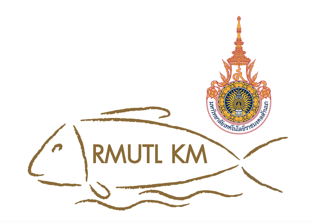   กรอบการเขียนนำเสนอผลงาน “แนวปฏิบัติที่ดี”การจัดการความรู้ มหาวิทยาลัยเทคโนโลยีราชมงคลล้านนา ประจำปี 2564 .....................................ชื่อผลงาน “แนวปฏิบัติที่ดี” ……………………………………………………………......…………………………………….………หน่วยงาน……........………………………………………………………………………………………........…………………................ชื่อ-สกุล ผู้นำผลงาน……........………………………………………………………………………………………......………...………โทรศัพท์มือถือ............................................................E-mail…………………………….………………......……………….1.ประเภทผลงาน			  ด้านการผลิตบัณฑิต			  ด้านการวิจัย			  ด้านการพัฒนาสมรรถนะการปฏิบัติงาน2.บทสรุป (สรุปเนื้อหาสำคัญของงาน ไม่ควรเกิน 10 บรรทัด)………………………………………………………………………………………………………………………………………..…………………………………………………………………………………………………………………………………………………………..…………………3.ความสำคัญของ “แนวปฏิบัติที่ดี”  (ระบุสภาพปัญหา ความต้องการหรือเหตุผลความจำเป็น)………………………………………………………………………………………………………………………………………..…………………………………………………………………………………………………………………………………………………………..…………………4.วัตถุประสงค์ และเป้าหมายของการดำเนินการ (ระบุวัตถุประสงค์ชัดเจนและกำหนดเป้าหมายอย่างเป็นรูปธรรม ทั้งเชิงปริมาณและคุณภาพ สอดคล้องกับสภาพปัญหา)………………………………………………………………………………………………………………………………………..…………………………………………………………………………………………………………………………………………………………..…………………5.กระบวนการดำเนินงาน (ระบุวิธีการ กระบวนการหรือขั้นตอน และเครื่องมือการจัดการความรู้ที่ใช้)………………………………………………………………………………………………………………………………………..…………………………………………………………………………………………………………………………………………………………..…………………6.ผลการดำเนินงานและประโยชน์ที่ได้รับ (ระบุผลความสำเร็จของการดำเนินงานให้เป็นไปตามวัตถุประสงค์ ที่สามารถแก้ปัญหาได้)………………………………………………………………………………………………………………………………………..…………………………………………………………………………………………………………………………………………………………..…………………7.การเผยแพร่ (ระบุวิธีการที่ทำให้เห็นร่องรอยหลักฐานการเผยแพร่ผลงาน “แนวปฏิบัติที่ดี”)………………………………………………………………………………………………………………………………………..…………………………………………………………………………………………………………………………………………………………..…………………8.ปัจจัยความสำเร็จ (ระบุบุคคลที่รับผิดชอบการบริหารจัดการ และทรัพยากร ที่สนับสนุนให้งานประสบความสำเร็จตามวัตถุประสงค์)………………………………………………………………………………………………………………………………………..…………………………………………………………………………………………………………………………………………………………..…………………9.ปัญหาอุปสรรคและข้อเสนอแนะ แนวทางการพัฒนาต่อไป (ถ้ามี)………………………………………………………………………………………………………………………………………..…………………………………………………………………………………………………………………………………………………………..…………………10.เอกสารอ้างอิง (ถ้ามี)………………………………………………………………………………………………………………………………………..…………………………………………………………………………………………………………………………………………………………..…………………***หมายเหตุ****ควรมีภาพประกอบ อาจอยู่ในแต่ละหัวข้อก็ได้